OSHAWA CHURCH HOCKEY LEAGUE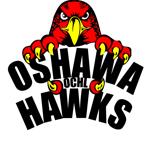 BENCH STAFF APPLICATION ROSTERED SELECTSSEASON_________POSITION APPLYING FOR PLEASE CIRCLE ONE PER APPLICATION*Note only head coach is secured until completion of try outs and with the approval of  the Select Coordinator the remaining staff will then be approved.*HEAD COACH         ASSISTANT COACH        TRAINER      MANAGERNAME FIRST _________________________LAST__________________________________DATE OF BIRTH YEAR___________MONTH_____________DAY_______________________ADDRESS STREET #__________NAME____________________________________________CITY______________________PROVINCE______________POSTAL CODE_______________TELEPHONE NUMBER HOME____________________CELL___________________________E MAIL ADDRESS______________________________________________________________TEAM APPLYING FOR DIVISION PLEASE CIRCLE ONE PER APPLICATONINSTRUCTIONAL       IP5/6      NOVICE        ATOM     PEEWEE      BANTAM      MIDGETMINOR    MAJORPREVIOUS SEASON TEAM HELD IF APPLICABLE_____________________________OMHA CREDITIANALS HELD  PLEASE CIRCLE   COACH LEVEL 2   OR   TRAINERS    LEADERSHIP IN SPORT COMPLETED PLEASE CIRCLE     YES   OR   NO LEAGUE REFERENCE NAME ____________________________________The Oshawa Church Hockey League in compliance with the Ontario Minor Hockey Association and the Oshawa Minor Hockey Association has determined that any volunteer that is in a position of trust shall be subject to the following	: Screening Process: completion of this application form       Reference check            Police check (CIR)                               an interview All CIR and OMHA certifications must be in place and valid by 2 weeks before 1st try out skate.Exceptions for OMHA CERTIFICATIONS are only approved by registrar by email.We realize that this may be somewhat time consuming and invasive, but for the protection of all parties involved it is necessary. Please note that all information provided will be held in the strictest confidence. All documentation collected during the police checks (CIR) and any required interviews including this application form become the property of the Oshawa Church Hockey League. With my signature, I hereby agree that I will follow all the Rules and Regulations of the Oshawa Church Hockey League,	 Ontario Minor Hockey Association, and Oshawa Minor Hockey Association.							I agree that I will promote fair play, good sportsmanship, and will encourage positive attitudes among all participants.  I understand and agree with the philosophy of the Oshawa Church Hockey League that all participants receive equal and fair	ice time regardless of their abilities. APPLICATIONS MUST BE RECEIVED BY JUNE 2012 TO THE SELECT CO ORDINATORFOR THOSE WISHING APPLICATIONS CAN BE DELIVERED TO ANY EXECUTIVE MEMBER OR MAILED TO:	50 Simcoe St North Oshawa Ontario L1G 4S1All criminal checks  (CIR) will be done 2  weeks prior to first try out skate and delivered to 1st VP in sealed envelope (no photo copies). To be reviewed and filed for season.  Failure will result in loss of team.www.omha.net for further assistance on certification needs/ online and clinics or contact registrar.SIGNATURE OF APPLICANT___________________________________________			DATE__________________________________________